Experiencia Profesional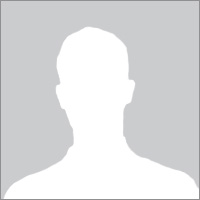 EDUCACIÓNREFERENCIASf.Inicio / F. FinalPuesto  LaboralCompañia / Localidad/ Inicio-finalAqui Haces Una descripción de las actividades que desempeñaste dentro de tu trabajoAqui Haces Una descripción de las actividades que desempeñaste dentro de tu trabajof.Inicio / F. FinalPuesto  LaboralCompañia / Localidad/ Inicio-finalAqui Haces Una descripción de las actividades que desempeñaste dentro de tu trabajoAqui Haces Una descripción de las actividades que desempeñaste dentro de tu trabajof.Inicio / F. FinalPuesto  LaboralCompañia / Localidad/ Inicio-finalAqui Haces Una descripción de las actividades que desempeñaste dentro de tu trabajoAqui Haces Una descripción de las actividades que desempeñaste dentro de tu trabajof.Inicio / F. FinalTituloUniversidad / DiplomadosLocalidad – Año de Graduaciónf.Inicio / F. FinalTituloUniversidad / DiplomadosLocalidad – Año de GraduaciónTituloNombre ApellidoCargoEmpresa-InstituciónTelefonoNombre ApellidoCargoEmpresa-InstituciónTelefonoNombre ApellidoCargoEmpresa-InstituciónTelefono